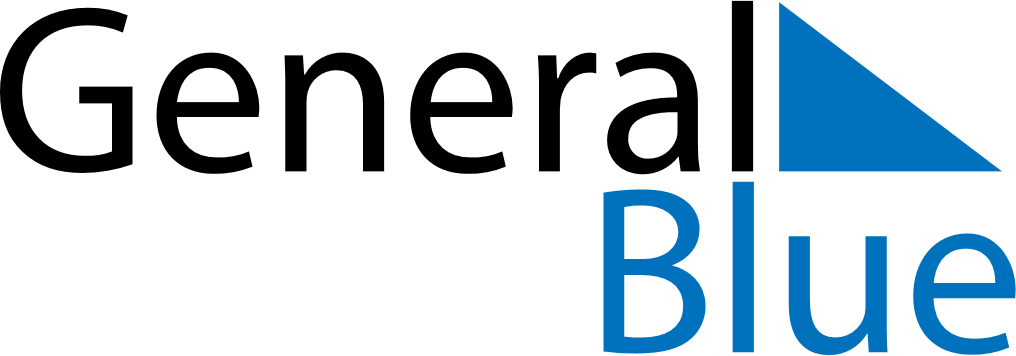 March 2027March 2027March 2027March 2027HondurasHondurasHondurasMondayTuesdayWednesdayThursdayFridaySaturdaySaturdaySunday12345667891011121313141516171819202021Father’s Day2223242526272728Maundy ThursdayGood FridayEaster Sunday293031